Warszawa, 16 sierpnia 2022 r.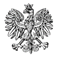 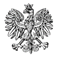 WPS-II.431.3.46.2022.MRPani Elżbieta Nasierowska-BachanekKierownik placówkiDom Opieki Józefinaul. Sikorskiego 12305-420 Józefów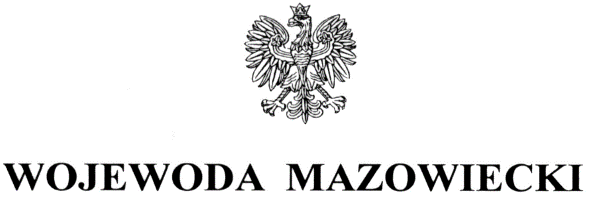 ZALECENIA POKONTROLNEMedicover Senior Sp. z o.o., jako podmiot prowadzący placówkę pn. Dom Opieki Józefina w Józefowie, przy ul. Sikorskiego 123, posiada zezwolenie wojewody na prowadzenie działalności gospodarczej w zakresie prowadzenia placówki zapewniającej całodobową opiekę osobom niepełnosprawnym, przewlekle chorym lub osobom w podeszłym wieku - decyzja Wojewody Mazowieckiego Nr 32/2019, z dnia 11.04.2019 r. na czas określony do dnia 15.01.2023 r., z liczbą 96 miejsc. Placówka jest wpisana do rejestru wojewody pod pozycją 174. Kierownikiem placówki jest p. Elżbieta Nasierowska - Bachanek.Na podstawie art. 126 oraz art. 127 w związku z art. 22 pkt 10 ustawy z dnia 12 marca 2004 r. 
o pomocy społecznej (Dz. U. z 2021 r. poz. 2268 z późn. zm.) oraz rozporządzenia Ministra Rodziny i Polityki Społecznej z dnia 9 grudnia 2020 r. w sprawie nadzoru i kontroli w pomocy społecznej (Dz. U. z 2020 r. poz. 2285), inspektorzy Wydziału Polityki Społecznej Mazowieckiego Urzędu Wojewódzkiego w Warszawie, w dniu 06.07.2022 r. przeprowadzili kontrolę doraźną w placówce pn. Dom Opieki Józefina w Józefowie, przy ul. Sikorskiego 123. Kontrola została przeprowadzona w związku informacjami przekazanymi przez rodzinę byłej mieszkanki placówki. Zakres kontroli obejmował ustalenie stanu faktycznego dotyczącego funkcjonowania placówki zapewniającej całodobową opiekę osobom niepełnosprawnym, przewlekle chorym lub osobom w podeszłym wieku, realizacji usług opiekuńczych i bytowych świadczonych przez placówkę, przestrzegania praw mieszkańców, struktury zatrudnienia.W trakcie kontroli stwierdzono, że placówka spełnia standard wynikający z ustawy o pomocy społecznej. Kontrolowana placówka świadczy usługi na rzecz mieszkańców przez całą dobę uwzględniając ich stan zdrowia, sprawność fizyczną i intelektualną oraz indywidualne potrzeby. Podczas czynności kontrolnych nie zaobserwowano naruszeń godności i praw mieszkańców. Kontrola nie ujawniła nieprawidłowości związanych z zapewnieniem całodobowej opieki mieszkańcom placówki. Działalność skontrolowanej placówki oceniono pozytywnie.Szczegółowy opis i ocena skontrolowanej działalności, zostały przedstawione w protokole kontroli podpisanym bez zastrzeżeń w dniu 22.07.2022 r. przez kierownika placówki.Wobec przedstawionej oceny dotyczącej funkcjonowania jednostki poddanej kontroli, odstąpiono od wydania zaleceń pokontrolnych.Z up. WOJEWODY MAZOWIECKIEGO                                                    Kinga Jura                                                                                                                                   Zastępca Dyrektora                                                                                                        Wydziału Polityki SpołecznejDo wiadomości:Medicover Senior Sp. z o.oAl. Jerozolimskie 9600-807 Warszawa